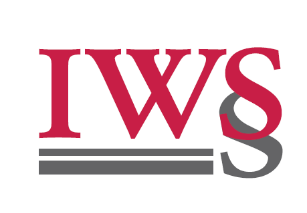 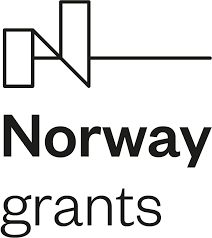 Załącznik nr 3 do SWZ – Wzór ofertyO F E R T ADziałając w imieniu i na rzecz Wykonawcy/ów …………………….......................................................................................................................…………………….......................................................................................................................……………………....................................................................................................................(nazwa/firma i adres Wykonawcy lub Wykonawców): tel.: …………………… e-mail ………..............…………… KRS ……………………….CEiDG/NIP:……………………………… REGON:………………………………..… w odpowiedzi na ogłoszenie o zamówieniu o prowadzonym przez Instytut Wymiaru Sprawiedliwości postępowaniu o udzielenie zamówienia publicznego w trybie podstawowympn.: usługi pisemnych tłumaczeń językowych udzielanych na rzecz Instytutu Wymiaru Sprawiedliwościznak sprawy S.220.205.2023składam/y ofertę częściową/oferty częściowe na następujące usługi:OFERTA CZĘŚCIOWA NA :Usługi tłumaczenia książkowych publikacji naukowych ujętych w bieżącym planie wydawniczym (usługi A1)CENA OFERTY :Oferuję/emy wykonanie przedmiotu zamówienia częściowego za cenę:netto: ……………………	podatek VAT: ……………….… brutto:……………………… (brutto słownie ………………………………………………………………………………)KALKULACJA CENY OFERTY:Cena oferty została skalkulowana w oparciu o poniższe stawki jednostkowe i orientacyjne ilości rozliczeniowe przyjęte w SWZ:OSOBY WYZNACZONE DO SPRAWOWANIA FUNKCJI TŁUMACZA POSZCZEGÓLNYCH KSIĄŻKOWYCH PUBLIKACJI NAUKOWYCH:DOŚWIADCZENIE TŁUMACZA KSIĄŻKOWYCH PUBLIKACJI NAUKOWYCH:UDZIAŁ PODWYKONAWCÓW W WYKONANIU CZĘŚCI ZAMÓWIENIA:Oświadczam/y, że usługi zrealizuję/zrealizujemy samodzielnie / z udziałem podwykonawców w następujących częściach: .............................................................................................................................................................................................................................................................................................................(wskazać nazwę i adres podwykonawcy i wskazać części zamówienia, które mają zostać powierzone realizacji podwykonawców)INFORMACJE O TAJEMNICY PRZEDSIĘBIORSTWA ZAWARTE W OFERCIE:Niniejsza oferta jest jawna i nie zawiera informacji stanowiących tajemnicę przedsiębiorstwa w rozumieniu przepisów o zwalczaniu nieuczciwej konkurencji, z wyjątkiem informacji zawartych na stronach …………………………………………… OFERTA CZĘŚCIOWA NA :Usługi tłumaczenia książkowych publikacji naukowych ujętych w planie projektu naukowego „Wkład Polski w rozwój Międzynarodowego Prawa Karnego” (usługi A2)CENA OFERTY :Oferuję/emy wykonanie przedmiotu zamówienia częściowego za cenę:netto: ……………………	podatek VAT: ……………….… brutto:……………………… (brutto słownie ………………………………………………………………………………)KALKULACJA CENY OFERTY:Cena oferty została skalkulowana w oparciu o poniższe stawki jednostkowe i orientacyjne ilości rozliczeniowe przyjęte w SWZ:OSOBY WYZNACZONE DO SPRAWOWANIA FUNKCJI TŁUMACZA POSZCZEGÓLNYCH KSIĄŻKOWYCH PUBLIKACJI NAUKOWYCH:DOŚWIADCZENIE TŁUMACZA KSIĄŻKOWYCH PUBLIKACJI NAUKOWYCH:UDZIAŁ PODWYKONAWCÓW W WYKONANIU CZĘŚCI ZAMÓWIENIA:Oświadczam/y, że usługi zrealizuję/zrealizujemy samodzielnie / z udziałem podwykonawców w następujących częściach: .............................................................................................................................................................................................................................................................................................................(wskazać nazwę i adres podwykonawcy i wskazać części zamówienia, które mają zostać powierzone realizacji podwykonawców)INFORMACJE O TAJEMNICY PRZEDSIĘBIORSTWA ZAWARTE W OFERCIE:Niniejsza oferta jest jawna i nie zawiera informacji stanowiących tajemnicę przedsiębiorstwa w rozumieniu przepisów o zwalczaniu nieuczciwej konkurencji, z wyjątkiem informacji zawartych na stronach …………………………………………… OFERTA CZĘŚCIOWA NA :Usługi tłumaczenia książkowych publikacji naukowych ujętych w pozostałych planach projektów naukowych (usługi A3)CENA OFERTY :Oferuję/emy wykonanie przedmiotu zamówienia częściowego za cenę:netto: ……………………	podatek VAT: ……………….… brutto:……………………… (brutto słownie ………………………………………………………………………………)KALKULACJA CENY OFERTY:Cena oferty została skalkulowana w oparciu o poniższe stawki jednostkowe i orientacyjne ilości rozliczeniowe przyjęte w SWZ:OSOBY WYZNACZONE DO SPRAWOWANIA FUNKCJI TŁUMACZA POSZCZEGÓLNYCH KSIĄŻKOWYCH PUBLIKACJI NAUKOWYCH:DOŚWIADCZENIE TŁUMACZA KSIĄŻKOWYCH PUBLIKACJI NAUKOWYCH:UDZIAŁ PODWYKONAWCÓW W WYKONANIU CZĘŚCI ZAMÓWIENIA:Oświadczam/y, że usługi zrealizuję/zrealizujemy samodzielnie / z udziałem podwykonawców w następujących częściach: .............................................................................................................................................................................................................................................................................................................(wskazać nazwę i adres podwykonawcy i wskazać części zamówienia, które mają zostać powierzone realizacji podwykonawców)INFORMACJE O TAJEMNICY PRZEDSIĘBIORSTWA ZAWARTE W OFERCIE:Niniejsza oferta jest jawna i nie zawiera informacji stanowiących tajemnicę przedsiębiorstwa w rozumieniu przepisów o zwalczaniu nieuczciwej konkurencji, z wyjątkiem informacji zawartych na stronach …………………………………………… OFERTA CZĘŚCIOWA NA:Usługi redakcji i korekty językowej książkowych publikacji naukowych 
ujętych w bieżącym planie wydawniczym (usługi B1)CENA OFERTY :Oferuję/emy wykonanie przedmiotu zamówienia częściowego za cenę:netto: ……………………	podatek VAT: ……………….… brutto:……………………… (brutto słownie ………………………………………………………………………………)KALKULACJA CENY OFERTY:Cena oferty została skalkulowana w oparciu o poniższe stawki jednostkowe i orientacyjne ilości rozliczeniowe przyjęte w SWZ:OSOBY WYZNACZONE DO SPRAWOWANIA FUNKCJI REDAKTORA POSZCZEGÓLNYCH KSIĄŻKOWYCH PUBLIKACJI NAUKOWYCH:DOŚWIADCZENIE REDAKTORA:UDZIAŁ PODWYKONAWCÓW W WYKONANIU CZĘŚCI ZAMÓWIENIA:Oświadczam/y, że usługi zrealizuję/zrealizujemy samodzielnie / z udziałem podwykonawców w następujących częściach: .............................................................................................................................................................................................................................................................................................................(wskazać nazwę i adres podwykonawcy i wskazać części zamówienia, które mają zostać powierzone realizacji podwykonawców)INFORMACJE O TAJEMNICY PRZEDSIĘBIORSTWA ZAWARTE W OFERCIE:Niniejsza oferta jest jawna i nie zawiera informacji stanowiących tajemnicę przedsiębiorstwa w rozumieniu przepisów o zwalczaniu nieuczciwej konkurencji, z wyjątkiem informacji zawartych na stronach …………………………………………… OFERTA CZĘŚCIOWA NA:Usługi redakcji i korekty językowej książkowych publikacji naukowych ujętych w planie projektu naukowego „Wkład Polski w rozwój Międzynarodowego Prawa Karnego” (usługi B2)CENA OFERTY :Oferuję/emy wykonanie przedmiotu zamówienia częściowego za cenę:netto: ……………………	podatek VAT: ……………….… brutto:……………………… (brutto słownie ………………………………………………………………………………)KALKULACJA CENY OFERTY:Cena oferty została skalkulowana w oparciu o poniższe stawki jednostkowe i orientacyjne ilości rozliczeniowe przyjęte w SWZ:OSOBY WYZNACZONE DO SPRAWOWANIA FUNKCJI REDAKTORA POSZCZEGÓLNYCH KSIĄŻKOWYCH PUBLIKACJI NAUKOWYCH:DOŚWIADCZENIE REDAKTORA:UDZIAŁ PODWYKONAWCÓW W WYKONANIU CZĘŚCI ZAMÓWIENIA:Oświadczam/y, że usługi zrealizuję/zrealizujemy samodzielnie / z udziałem podwykonawców w następujących częściach: .............................................................................................................................................................................................................................................................................................................(wskazać nazwę i adres podwykonawcy i wskazać części zamówienia, które mają zostać powierzone realizacji podwykonawców)INFORMACJE O TAJEMNICY PRZEDSIĘBIORSTWA ZAWARTE W OFERCIE:Niniejsza oferta jest jawna i nie zawiera informacji stanowiących tajemnicę przedsiębiorstwa w rozumieniu przepisów o zwalczaniu nieuczciwej konkurencji, z wyjątkiem informacji zawartych na stronach …………………………………………… OFERTA CZĘŚCIOWA NA:Usługi redakcji i korekty językowej książkowych publikacji naukowych ujętych w planie projektu naukowego „Polish – Hungarian Reaserch Platform” (usługi B3)CENA OFERTY :Oferuję/emy wykonanie przedmiotu zamówienia częściowego za cenę:netto: ……………………	podatek VAT: ……………….… brutto:……………………… (brutto słownie ………………………………………………………………………………)KALKULACJA CENY OFERTY:Cena oferty została skalkulowana w oparciu o poniższe stawki jednostkowe i orientacyjne ilości rozliczeniowe przyjęte w SWZ:OSOBY WYZNACZONE DO SPRAWOWANIA FUNKCJI REDAKTORA POSZCZEGÓLNYCH KSIĄŻKOWYCH PUBLIKACJI NAUKOWYCH:DOŚWIADCZENIE REDAKTORA:UDZIAŁ PODWYKONAWCÓW W WYKONANIU CZĘŚCI ZAMÓWIENIA:Oświadczam/y, że usługi zrealizuję/zrealizujemy samodzielnie / z udziałem podwykonawców w następujących częściach: .............................................................................................................................................................................................................................................................................................................(wskazać nazwę i adres podwykonawcy i wskazać części zamówienia, które mają zostać powierzone realizacji podwykonawców)INFORMACJE O TAJEMNICY PRZEDSIĘBIORSTWA ZAWARTE W OFERCIE:Niniejsza oferta jest jawna i nie zawiera informacji stanowiących tajemnicę przedsiębiorstwa w rozumieniu przepisów o zwalczaniu nieuczciwej konkurencji, z wyjątkiem informacji zawartych na stronach …………………………………………… OFERTA CZĘŚCIOWA NA:Usługi redakcji i korekty językowej książkowych publikacji naukowych ujętych w planach pozostałych projektów naukowych (usługi B4)CENA OFERTY :Oferuję/emy wykonanie przedmiotu zamówienia częściowego za cenę:netto: ……………………	podatek VAT: ……………….… brutto:……………………… (brutto słownie ………………………………………………………………………………)KALKULACJA CENY OFERTY:Cena oferty została skalkulowana w oparciu o poniższe stawki jednostkowe i orientacyjne ilości rozliczeniowe przyjęte w SWZ:OSOBY WYZNACZONE DO SPRAWOWANIA FUNKCJI REDAKTORA POSZCZEGÓLNYCH KSIĄŻKOWYCH PUBLIKACJI NAUKOWYCH:DOŚWIADCZENIE REDAKTORA:UDZIAŁ PODWYKONAWCÓW W WYKONANIU CZĘŚCI ZAMÓWIENIA:Oświadczam/y, że usługi zrealizuję/zrealizujemy samodzielnie / z udziałem podwykonawców w następujących częściach: .............................................................................................................................................................................................................................................................................................................(wskazać nazwę i adres podwykonawcy i wskazać części zamówienia, które mają zostać powierzone realizacji podwykonawców)INFORMACJE O TAJEMNICY PRZEDSIĘBIORSTWA ZAWARTE W OFERCIE:Niniejsza oferta jest jawna i nie zawiera informacji stanowiących tajemnicę przedsiębiorstwa w rozumieniu przepisów o zwalczaniu nieuczciwej konkurencji, z wyjątkiem informacji zawartych na stronach …………………………………………… OFERTA CZĘŚCIOWA NA:Usługi weryfikacji redakcji i korekty językowej książkowych publikacji naukowych (usługi C)CENA OFERTY :Oferuję/emy wykonanie przedmiotu zamówienia częściowego za cenę:netto: ……………………	podatek VAT: ……………….… brutto:……………………… (brutto słownie ………………………………………………………………………………)KALKULACJA CENY OFERTY:Cena oferty została skalkulowana w oparciu o poniższe stawki jednostkowe i orientacyjne ilości rozliczeniowe przyjęte w SWZ:OSOBY WYZNACZONE DO SPRAWOWANIA FUNKCJI NATIVE SPEAKER POSZCZEGÓLNYCH KSIĄŻKOWYCH PUBLIKACJI NAUKOWYCH:DOŚWIADCZENIE NATIVE SPEAKERA:UDZIAŁ PODWYKONAWCÓW W WYKONANIU CZĘŚCI ZAMÓWIENIA:Oświadczam/y, że usługę zrealizuję/zrealizujemy samodzielnie / z udziałem podwykonawców w następujących częściach: .............................................................................................................................................................................................................................................................................................................(wskazać nazwę i adres podwykonawcy i wskazać części zamówienia, które mają zostać powierzone realizacji podwykonawców)VI. INFORMACJE O TAJEMNICY PRZEDSIĘBIORSTWA ZAWARTE W OFERCIE:Niniejsza oferta jest jawna i nie zawiera informacji stanowiących tajemnicę przedsiębiorstwa w rozumieniu przepisów o zwalczaniu nieuczciwej konkurencji, z wyjątkiem informacji zawartych na stronach …………………………………………… OFERTA CZĘŚCIOWA NA:Usługi tłumaczenia bieżących i periodycznych publikacji naukowych (usługi D)CENA OFERTY :Oferuję/emy wykonanie przedmiotu zamówienia częściowego za cenę:netto: ……………………	podatek VAT: ……………….… brutto:……………………… (brutto słownie ………………………………………………………………………………) KALKULACJA CENY OFERTY:Cena oferty została skalkulowana w oparciu o poniższe stawki jednostkowe i orientacyjne ilości rozliczeniowe przyjęte w SWZ:OSOBY WYZNACZONE DO SPRAWOWANIA FUNKCJI TŁUMACZA TEKSTÓW NAUKOWYCH:DOŚWIADCZENIE TŁUMACZA TEKSTÓW NAUKOWYCH:IV. UDZIAŁ PODWYKONAWCÓW W WYKONANIU CZĘŚCI ZAMÓWIENIA:Oświadczam/y, że usługę zrealizuję/zrealizujemy samodzielnie / z udziałem podwykonawców w następujących częściach: .............................................................................................................................................................................................................................................................................................................(wskazać nazwę i adres podwykonawcy i wskazać części zamówienia, które mają zostać powierzone realizacji podwykonawców)INFORMACJE O TAJEMNICY PRZEDSIĘBIORSTWA ZAWARTE W OFERCIE:Niniejsza oferta jest jawna i nie zawiera informacji stanowiących tajemnicę przedsiębiorstwa w rozumieniu przepisów o zwalczaniu nieuczciwej konkurencji, z wyjątkiem informacji zawartych na stronach …………………………………………… OFERTA CZĘŚCIOWA NA:Usługi tłumaczenia pozostałych tekstów związanych z działalnością statutową (usługi E)CENA OFERTY :Oferuję/emy wykonanie przedmiotu zamówienia częściowego za cenę:netto: ……………………	podatek VAT: ……………….… brutto:……………………… (brutto słownie ………………………………………………………………………………) KALKULACJA CENY OFERTY:Cena oferty została skalkulowana w oparciu o poniższe stawki jednostkowe i orientacyjne ilości rozliczeniowe przyjęte w SWZ:OSOBY WYZNACZONE DO SPRAWOWANIA FUNKCJI TŁUMACZA TEKSTÓW POZOSTAŁYCH:DOŚWIADCZENIE TŁUMACZA TEKSTÓW POZOSTALYCH:IV. UDZIAŁ PODWYKONAWCÓW W WYKONANIU CZĘŚCI ZAMÓWIENIA:Oświadczam/y, że usługę zrealizuję/zrealizujemy samodzielnie / z udziałem podwykonawców w następujących częściach: .............................................................................................................................................................................................................................................................................................................(wskazać nazwę i adres podwykonawcy i wskazać części zamówienia, które mają zostać powierzone realizacji podwykonawców)INFORMACJE O TAJEMNICY PRZEDSIĘBIORSTWA ZAWARTE W OFERCIE:Niniejsza oferta jest jawna i nie zawiera informacji stanowiących tajemnicę przedsiębiorstwa w rozumieniu przepisów o zwalczaniu nieuczciwej konkurencji, z wyjątkiem informacji zawartych na stronach …………………………………………… PEŁNOMOCNIK WYKONAWCÓW WSPÓLNIE UBIEGAJĄCYCH SIĘ O UDZIELENIE ZAMÓWIENIA:Oświadczamy, że naszym pełnomocnikiem dla potrzeb niniejszego postępowania jest: ....................................................................................................................................................... ....................................................................................................................................................... (dotyczy Wykonawców wspólnie ubiegających się o zamówienie)DOKUMENTY ZAMÓWIENIA DOSTĘPNE ZA POMOCĄ BEZPŁATNYCH 
I OGÓLNODOSTĘPNYCH BAZ DANYCH:Informuję/informujemy, że następujący/e dokument/y zamówienia:…………………………………………………………………………………………………………………………………………………………………………………………………można uzyskać za pomocą bezpłatnych i ogólnodostępnych baz danych, w szczególności rejestrów publicznych w rozumieniu ustawy z dnia 17 lutego 2005 r. o informatyzacji działalności podmiotów realizujących zadania publiczne (Dz. U. z 2023 r. poz. 57).DOKUMENTY ZAMÓWIENIA W POSIADANIU ZAMAWIAJĄCEGO:Oświadczam/Oświadczamy, że następujący/e dokument/y zamówienia:…………………………………………………………………………………………………………………………………………………………………………………………………i jego/ich treść w odniesieniu do przedmiotowego postępowania o udzielenie zamówienia jest prawidłowa i aktualna.INFORMACJA O ROZMIARACH PRZEDSIĘBIORSTWA PROWADZONEGO PRZEZ WYKONAWCĘ:Informuję/informujemy, że jestem/jesteśmy lub prowadzę/prowadzimy:□ 	mikroprzedsiębiorstwem (przedsiębiorstwo które zatrudnia mniej niż 10 osób i którego roczny obrót lub roczna suma bilansowa nie przekracza 2 000 000 euro)□ 	małym przedsiębiorstwem (przedsiębiorstwo które zatrudnia mniej niż 50 osób i którego roczny obrót lub roczna suma bilansowa nie przekracza 10 000 000 euro□ 	średnim przedsiębiorstwem (przedsiębiorstwo które nie są mikroprzedsiębiorstwami ani małymi przedsiębiorstwami i które zatrudnia mniej niż 250 osób i którego roczny obrót nie przekracza 50 000 000 euro lub roczna suma bilansowa nie przekracza 43 000 000 euro)□ 	jednoosobową działalność gospodarczą□ 	osobą fizyczną nie prowadzącą działalności gospodarczej □ 	inny rodzaj `Zaznaczyć właściwe. Informacje te wymagane są wyłącznie do celów statystycznych.(jeżeli ofertę składają wykonawcy wspólnie ubiegający się o udzielenie zamówienia informacji należy udzielić dla każdego z wykonawców oddzielnie)POZOSTAŁE OŚWIADCZENIA:Składając niniejszą ofertę , oświadczam/y, że:Zapoznaliśmy się z SWZ, w tym projektowanymi postanowieniami umowy, jak też z innymi dokumentami oraz warunkami wykonania zamówienia, do których nie wnosimy zastrzeżeń i uznajemy się za związanych określonymi w nich postanowieniami, w tym warunki płatności oraz termin realizacji przedmiotu zamówienia podany przez Zamawiającego, a w przypadku wyboru naszej oferty podpiszemy umowę zgodnie z treścią przedstawioną przez Zamawiającego i w terminie wskazanym przez Zamawiającego.Zaoferowana przez nas cena obejmuje pełny zakres przedmiotu zamówienia i wszystkie koszty, które są związane z wykonanie przedmiotu zamówienia.Akceptujemy wskazany w SWZ termin związania ofertą i oświadczamy, że zamówienie wykonamy w terminie podanym przez Zamawiającego.Wypełniłem obowiązki informacyjne przewidziane w art. 13 lub art. 14 RODO wobec osób fizycznych, od których dane osobowe bezpośrednio lub pośrednio pozyskałem w celu ubiegania się o udzielenie zamówienia publicznego w niniejszym postępowaniu.Pod groźbą odpowiedzialności karnej oświadczam/y, że załączone do oferty dokumenty opisują stan prawny i faktyczny aktualny na dzień upływu terminu składania ofert 
(art. 297 k.k.).6. 	Załącznikami do niniejszej oferty są:..............................................................................................................................................................................................................................................................................................................………………………….., dnia ……………..2023 r.                           Dokument podpisany elektronicznie przez (imię i nazwisko):…………………………………………………………….Oznaczenie części zamówieniaNazwa części zamówieniaA1Usługi tłumaczenia książkowych publikacji naukowych ujętych w bieżącym planie wydawniczym TAK/NIEA2Usługi tłumaczenia książkowych publikacji naukowych ujętych w planie projektu naukowego „Wkład Polski w rozwój Międzynarodowego Prawa Karnego”TAK/NIEA3Usługi tłumaczenia książkowych publikacji naukowych ujętych w pozostałych planach projektów naukowychTAK/NIEB1Usługi redakcji i korekty językowej książkowych publikacji naukowych ujętych w bieżącym planie wydawniczym TAK/NIEB2Usługi redakcji i korekty językowej książkowych publikacji naukowych ujętych w planie projektu naukowego „Wkład Polski w rozwój Międzynarodowego Prawa Karnego”TAK/NIEB3Usługi redakcji i korekty językowej książkowych publikacji naukowych ujętych w planie projektu naukowego „Polish – Hungarian Reaserch Platform”TAK/NIEB4Usługi redakcji i korekty językowej książkowych publikacji naukowych ujętych w planach pozostałych projektów naukowychTAK/NIECUsługi weryfikacji redakcji i korekty językowej książkowych publikacji naukowych TAK/NIEDUsługi tłumaczenia bieżących i periodycznych publikacji naukowychTAK/NIEEUsługi tłumaczenia pozostałych tekstów związanych z działalnością statutową TAK/NIElpNazwa elementu usługiJednostka rozliczeniowaCena jednostkowa netto Cena jednostkowa bruttoLiczba jednostek rozliczeniowychCena łączna netto Cena łączna brutto1.Tłumaczenie książkowych publikacji naukowych z języka polskiego na język angielski (PL >EN)stawka jednostkowa za 1 stronę przeliczeniową824Lp.Oznaczenie publikacjiImię i nazwisko proponowanego tłumacza książkowych publikacji naukowychPoz. 1 z tabeli 1.A.1.Poz. 2 z tabeli 1.A.1.Imię i nazwisko wskazanego tłumacza książkowych publikacji naukowych Oznaczenie przetłumaczonych publikacji naukowych Liczba stron 
przeliczeniowychRazemlpNazwa elementu usługiJednostka rozliczeniowaCena jednostkowa netto Cena jednostkowa bruttoLiczba jednostek rozliczeniowychCena łączna netto Cena łączna brutto1.Tłumaczenie książkowych publikacji naukowych z języka polskiego na język angielski (PL >EN)stawka jednostkowa za 1 stronę przeliczeniową645Lp.Oznaczenie publikacjiImię i nazwisko proponowanego tłumacza książkowych publikacji naukowychPoz. 1 z tabeli 1.A.2.Imię i nazwisko wskazanego tłumacza książkowych publikacji naukowych Oznaczenie przetłumaczonych publikacji naukowych Liczba stron 
przeliczeniowychRazemlpNazwa elementu usługiJednostka rozliczeniowaCena jednostkowa netto Cena jednostkowa bruttoLiczba jednostek rozliczeniowychCena łączna netto Cena łączna brutto1.Tłumaczenie książkowych publikacji naukowych z języka polskiego na język angielski (PL >EN)stawka jednostkowa za 1 stronę przeliczeniową2 113Lp.Oznaczenie publikacjiImię i nazwisko proponowanego tłumacza książkowych publikacji naukowychPoz. 1 z tabeli 1.A.3.Poz. 2 z tabeli 1.A.3.Poz. 3 z tabeli 1.A.3.Poz. 4 z tabeli 1.A.3.Poz. 5 z tabeli 1.A.3.Imię i nazwisko wskazanego tłumacza książkowych publikacji naukowych Oznaczenie przetłumaczonych publikacji naukowych Liczba stron 
przeliczeniowychRazemlpNazwa elementu usługiJednostka rozliczeniowaCena jednostkowa netto Cena jednostkowa bruttoLiczba jednostek rozliczeniowychCena łączna netto Cena łączna brutto1.Redakcja 
i korekta językowastawka jednostkowa za 1 stronę przeliczeniową824Lp.Oznaczenie publikacjiImię i nazwisko proponowanego redaktoraPoz. 1 z tabeli 1.B.1.Poz. 2 z tabeli 1.B.1.Imię i nazwisko wskazanego redaktora Oznaczenie zredagowanych i skorygowanych językowo 
publikacji naukowych Liczba arkuszyRazemlpNazwa elementu usługiJednostka rozliczeniowaCena jednostkowa netto Cena jednostkowa bruttoLiczba jednostek rozliczeniowychCena łączna netto Cena łączna brutto1.Redakcja 
i korekta językowastawka jednostkowa za 1 stronę przeliczeniową645Lp.Oznaczenie publikacjiImię i nazwisko proponowanego redaktoraPoz. 1 z tabeli 1.B.2.Imię i nazwisko wskazanego redaktora Oznaczenie zredagowanych i skorygowanych językowo 
publikacji naukowych Liczba arkuszyRazemlpNazwa elementu usługiJednostka rozliczeniowaCena jednostkowa netto Cena jednostkowa bruttoLiczba jednostek rozliczeniowychCena łączna netto Cena łączna brutto1.Redakcja 
i korekta językowastawka jednostkowa za 1 stronę przeliczeniową1 156Lp.Oznaczenie publikacjiImię i nazwisko proponowanego redaktoraPoz. 1 z tabeli 1.B.3.Poz. 2 z tabeli 1.B.3.Poz. 3 z tabeli 1.B.3.Poz. 4 z tabeli 1.B.3.Imię i nazwisko wskazanego redaktora Oznaczenie zredagowanych i skorygowanych językowo 
publikacji naukowych Liczba arkuszyRazemlpNazwa elementu usługiJednostka rozliczeniowaCena jednostkowa netto Cena jednostkowa bruttoLiczba jednostek rozliczeniowychCena łączna netto Cena łączna brutto1.Redakcja 
i korekta językowa PL>ENstawka jednostkowa za 1 stronę przeliczeniową3 8252.Redakcja 
i korekta językowa EN>PLstawka jednostkowa za 1 stronę przeliczeniową667RAZEMRAZEMRAZEMRAZEM4 492Lp.Oznaczenie publikacjiImię i nazwisko proponowanego redaktoraPoz. 1 z tabeli 1.B.4.Poz. 2 z tabeli 1.B.4.Poz. 3 z tabeli 1.B.4.Poz. 4 z tabeli 1.B.4.Poz. 5 z tabeli 1.B.4.Poz. 6 z tabeli 1.B.4.Poz. 7 z tabeli 1.B.4.Poz. 8 z tabeli 1.B.4.Poz. 9 z tabeli 1.B.4.Poz. 10 z tabeli 1.B.4.Poz. 11 z tabeli 1.B.4.Imię i nazwisko wskazanego redaktora Oznaczenie zredagowanych i skorygowanych językowo 
publikacji naukowych Liczba arkuszyRazemlpNazwa elementu usługiJednostka rozliczeniowaCena jednostkowa netto Cena jednostkowa bruttoLiczba jednostek rozliczeniowychCena łączna netto Cena łączna brutto1.Weryfikacja redakcji i korekty językowejstawka jednostkowa za 1 arkusz70,5Lp.Oznaczenie publikacjiImię i nazwisko proponowanego native speakeraPoz. 1 z tabeli 1.C.Poz. 2 z tabeli 1.C.Poz. 3 z tabeli 1.C.Poz. 4 z tabeli 1.C.Poz. 5 z tabeli 1.C.Imię i nazwisko wskazanego native speakera Oznaczenie zweryfikowanych językowo publikacji 
naukowych Liczba stron 
przeliczeniowychRazemStr.lpNazwa elementu usługiJednostka rozliczeniowaCena jednostkowa netto Cena jednostkowa bruttoLiczba jednostek rozliczeniowychCena łączna netto Cena łączna brutto1.Tłumaczenie standardowe z języka polskiego na język angielski (PL >EN)stawka jednostkowa za 1 stronę przeliczeniową4502.Tłumaczenie standardowe z języka angielskiego na język polski (EN>PL)stawka jednostkowa za 1 stronę przeliczeniową50RAZEMRAZEMRAZEMRAZEM500Lp.Imię i nazwisko proponowanego tłumacza tekstów naukowychImię i nazwisko wskazanego tłumacza tekstów naukowychOznaczenie przetłumaczonych tekstów naukowychLiczba stron 
przeliczeniowychRazemStr.lpNazwa elementu usługiJednostka rozliczeniowaCena jednostkowa netto Cena jednostkowa bruttoLiczba jednostek rozliczeniowychCena łączna netto Cena łączna brutto1.Tłumaczenie standardowe z języka polskiego na język angielski (PL >EN)stawka jednostkowa za 1 stronę przeliczeniową3902.Tłumaczenie ekspresowe z języka polskiego na język angielski (PL >EN)stawka jednostkowa za 1 stronę przeliczeniową103.Tłumaczenie standardowe z języka angielskiego na język polski (EN>PL)stawka jednostkowa za 1 stronę przeliczeniową904.Tłumaczenie ekspresowe z języka angielskiego na język polski (EN>PL)stawka jednostkowa za 1 stronę przeliczeniową10RAZEMRAZEMRAZEMRAZEM500Lp.Imię i nazwisko proponowanego tłumacza tekstów pozostałychImię i nazwisko wskazanego tłumacza tekstów pozostałychOznaczenie przetłumaczonych tekstów pozostałychLiczba stron 
przeliczeniowychRazemStr.